Závazná přihláška do soutěžeVINUM JUVENALE 2013     				Zašlete nejpozději do 10. ledna 2014na adresu MIKA CZ,s.r.o.,Černovická  2b, 617 00 Brno,    fax : 545234508, nebo e-mail : info@mika.cz Jméno a adresa výrobce, dovozce :Telefon, fax :    						e-mail :Kontaktní osoba :Do soutěže přihlašujeme tato vína ze sklizně 2013 :(údaje číslo šarže,název vína,přívlastek jsou povinné pro každé přihlášené víno)Vzorky dodáme dne ...............................   ** osobně                            ** poštou  Objednáváme inzerci A5 v katalogu VINUM JUVENALE 2013        ano - ne**Objednáváme inzerci ½ A5 v katalogu VINUM JUVENALE 2013    ano - ne**  Potvrzuji správnost  uvedených podkladů .V ...........................       dne…….  .                                                            		................................................                                                                                                                                                                             Podpis a razítko*    v případě většího počtu soutěžních vín přidejte volný list** nehodící se škrtněteSPOLEČENSKÝ VEČER             VINAŘŮ ČESKÉ REPUBLIKYKongresová hala OREA HOTEL Voroněž Brno19. února 2014 v 17,00 hodVážení ,u příležitosti vyhlášení výsledků soutěže mladých vín VINUM JUVENALE 2013 a předání cen se uskuteční reprezentativní setkání výrobců vín při Společenském večeru vinařů České republiky.Součástí bude i předání cen v soutěži  Královna vín České republiky 2014. Vstupenky lze získat  na základě přiložené objednávky, nebo zakoupit v místě konání akce . V ceně vložného bude sklenička, katalog, neomezená degustace vín a raut. Na základě přiložené objednávky bude cena – 1000,- Kč   bez DPH a při pokladně v místě konání akce 1.500,- Kč bez. DPH. Ve spolupráci s OREA HOTEL  Voroněž Brno budou dále vytvořeny podmínky pro Váš příjemný pobyt .Ubytování - dvoulůžkový pokoj včetně snídaně a DPH  –     1.900,- Kč 	                    jednolůžkový pokoj včetně snídaně a DPH –    1.000,- Kč	Na všechny náklady spojené s Vaší účastí na těchto akcích bude zaslána nákladová faktura. 	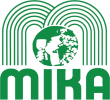             MIKA CZ, s.r.o. Brno               Černovická 2b, 617 00  Brno, tel.: 545234507, fax : 545234508  info@mika.cz SPOLEČENSKÝ VEČER  VINAŘŮ  ČESKÉ REPUBLIKY Kongresová hala,hotel OREA HOTEL Voroněž Brno19. února 2014 v 17,00 hodŽádáme o zaslání vyplněné objednávky na adresu:             MIKA CZ, s.r.o. Brno                 Černovická 2b, 617 00  Brno, tel.: 545234507, fax : 545234508  info@mika.cz Organizace, firma:Adresa:Tel.:				Fax :				   e-mail :Bankovní spojení:Jméno odpovědné osoby:Objednáváme vstupenky na  Společenský večerPočet osob		     ..........	 Počet pokojů	     …dvoulůžkový       … jednolůžkový  V ………………..    dne………              								…………………….								   razítko, podpisČíslo šaržeOdrůda, název vína   PřívlastekZbytkovýcukr!!!!